	Женева, 10 сентября 2021 годаУважаемая госпожа,
уважаемый господин,Международный союз электросвязи (МСЭ), Специальный посланник Генерального секретаря Организации Объединенных Наций по безопасности дорожного движения и Посланник Генерального секретаря по вопросам технологий объявляют о новой инициативе под названием "ИИ для безопасности дорожного движения".Инициатива "ИИ для безопасности дорожного движения" соответствует резолюции Генеральной Ассамблеи ООН (A/RES/74/299) о повышении безопасности дорожного движения во всем мире, в которой подчеркивается роль инновационных автомобильных и цифровых технологий. Эта новая инициатива была разработана также в соответствии с Дорожной картой Генерального секретаря Организации Объединенных Наций по цифровому сотрудничеству. Данная инициатива ориентирована на использование потенциала ИИ для совершенствования безопасного системного подхода к обеспечению безопасности дорожного движения.Эта новая инициатива будет также способствовать выполнению задачи 3.6 Целей в области устойчивого развития (ЦУР) ООН, которая заключается в сокращении вдвое к 2030 году числа смертей и серьезных травм на дорогах, и задачи 11.2 ЦУР, которая заключается в том, чтобы к 2030 году все могли пользоваться безопасными, недорогими, доступными и экологически устойчивыми транспортными системами.Об инициативе "ИИ для безопасности дорожного движения" будет официально объявлено 6 октября 2021 года в рамках вебинара "ИИ для безопасности дорожного движения", который организуется в партнерстве с платформой "ИИ во благо" (AI4Good) и в сотрудничестве с Оперативной группой МСЭ-Т по ИИ для автономного и ассистированного вождения (ОГ-AI4AD). После этого вебинара, 7 октября 2021 года, состоится седьмое собрание Оперативной группы по ИИ для автономного и ассистированного вождения (ОГ-AI4AD).1	Вебинар "ИИ для безопасности дорожного движения" (6 октября 2021 г.)Этот вебинар проводится с целью изучить, каким образом возможно использовать достижения в области технологий ИИ для повышения безопасности всех участников дорожного движения, включая перемещающихся на транспортных средствах и уязвимых участников дорожного движения (на транспортных средствах с двигателем и без двигателя, например, пешеходы, лица, управляющие велосипедами, мотоциклами и электрическими самокатами, и т. д.).Двукратное сокращение смертности на дорогах, как предусмотрено задачей ООН на 2030 год, может сохранить 675 000 жизней в год. Для решения этой задачи критически важно знать, где и когда происходят дорожно-транспортные происшествия. К сожалению, во многих странах собран незначительный объем данных о дорожно-транспортных происшествиях (ДТП) либо такие данные отсутствуют, и не имеется возможности эффективно анализировать существующие у них данные для поиска эффективных решений. Вследствие этого одной из основных целей данной инициативы станет обеспечение справедливого доступа к данным и этичного использования алгоритмов во всех компонентах безопасного системного подхода.В настоящее время крайне важно определить различные элементы, которые влияют на безопасность дорожного движения, и в особенности понять ту роль, которую ИИ может играть в совершенствовании сбора и анализа данных о ДТП, улучшении дорожной инфраструктуры, обеспечении более эффективного реагирования после ДТП, а также в стимулировании создания более современных нормативных баз в транспортном секторе. Эти решения тем более необходимы в странах с низким и средним уровнем доходов, где происходит большинство смертей и серьезных травм на дорогах.Цель настоящего вебинара – объявить о новой инициативе "ИИ для безопасности дорожного движения", начав с обсуждения новейших технологий на основе ИИ и других подходов для совершенствования существующего безопасного системного подхода к обеспечению безопасности дорожного движения в свете коренного изменения, возможного благодаря "умной" мобильности.Вебинар на тему "ИИ для безопасности дорожного движения" начнется 6 октября 2021 года в 13 час. 00 мин. CEST и завершится в 16 час. 00 мин. CEST.Программа вебинара и информация о регистрации для участия в вебинаре будут размещены на соответствующей веб-странице: https://aiforgood.itu.int/event/ai-for-road-safety/.2	Седьмое собрание Оперативной группы МСЭ-Т по ИИ для автономного и ассистированного вождения (7 октября 2021 г.)Седьмое собрание ОГ-AI4AD будет проведено полностью в виртуальном режиме 7 октября 2021 года с 13 час. 00 мин. до 16 час. 00 мин. CEST. Цель собрания – продолжить обсуждение и работу по трем проектам итоговых документов:•	ТО01 "Проект технического отчета по протоколу данных безопасности автоматизированного вождения – Спецификация" (FGAI4AD-I-100);•	ТО02 "Проект технического отчета по протоколу данных безопасности автоматизированного вождения – Выгоды от непрерывного мониторинга для обеспечения общественной безопасности" (FGAI4AD-I-114);•	ТО03 "Проект технического отчета по протоколу данных безопасности автоматизированного вождения: – Практические демонстрационные образцы" (FGAI4AD-I-064).Кроме того, предлагается также представлять вклады, для того чтобы содействовать ОГ-AI4AD в выполнении задач, относящихся к сфере ее компетенции в рамках трех согласованных направлений работы:•	информационно-разъяснительная деятельность через участие, сотрудничество и вовлечение общественности;•	техническая спецификация и демонстрация;•	руководящие указания и разъяснения на основе результатов исследований.В заключение ОГ-AI4AD обсудит свой будущий мандат с учетом следующего собрания ИК16 МСЭ-Т, которое состоится в январе 2022 года.Проект повестки дня и информация о регистрации для собрания ОГ-AI4AD будет размещена на соответствующей веб-странице: http://itu.int/go/fgai4ad.Шестое и последнее проведенное собрание ОГ-AI4AD состоялось 2−3 июня 2021 года. См. соответствующий отчет о собрании, размещенный как итоговый документ FGAI4AD-O-018 (необходима предоставляемая бесплатно учетная запись МСЭ). В соответствующих случаях информация о предыдущих собраниях, на которых рассматривались технические отчеты (ТО), доступна в разделах специализированного портала SharePoint по адресу: https://extranet.itu.int/sites/itu-t/focusgroups/ai4ad/SitePages/trr.aspx.3	Информация об участии и регистрацииУчастникам предлагается пройти предварительную регистрацию в онлайновом режиме в максимально короткий срок и не позднее 5 октября 2021 года. Регистрация является обязательной для дистанционного участия в мероприятиях.Просьба принять к сведению, что регистрация для участия в вебинаре осуществляется отдельно от регистрации для участия в собрании ОГ-AI4AD. Ссылки для онлайновой регистрации размещены на веб-сайтах ОГ-AI4AD и вебинара, соответственно.Участие в вебинаре и собрании ОГ-AI4AD бесплатное и открыто для всех лиц из Государств – Членов МСЭ, которые пожелают внести свой вклад в работу Группы. К ним относятся представители государственных органов, отрасли и ассоциаций автотранспорта и электросвязи/ИКТ, академические организации и исследовательские институты, не члены МСЭ и отдельные лица.Предлагаем всем заинтересованным в получении обновленной информации и объявлений, относящихся к этой Группе, зарегистрироваться в списке почтовой рассылки ОГ-AI4AD. Подробная информация о порядке регистрации размещена на домашней странице ОГ-AI4AD по адресу: http://itu.int/go/fgai4ad.4	ВкладыВклады к собранию ОГ-AI4AD (7 октября 2021 г.) следует представлять в секретариат (tsbfgai4ad@itu.int) в электронном формате в письменном виде, используя шаблон, доступный на сайте SharePoint ОГ-AI4AD. Предельным сроком для представления вкладов является 1 октября 2021 года.ПРИМЕЧАНИЕ. − Если в вашем вкладе предлагаются обновления к одному из исследуемых технических отчетов (см. п. 3, выше), следует обязательно использовать последний имеющийся базовый текст соответствующего технического отчета. Последний базовый текст доступен на веб-странице ОГ-AI4AD.5	Сроки проведения, продолжительность и основные предельные срокиВебинар планируется провести 6 октября 2021 года с 13 час. 00 мин. до 16 час. 00 мин. CEST, а собрание ОГ-AI4AD планируется провести 7 октября 2021 года с 13 час. 00 мин. до 16 час. 00 мин. CEST. Обсуждения будут проходить только на английском языке.Основные предельные сроки:Желаю вам плодотворного и приятного собрания.Приложение: 1ANNEXDraft Agenda of the Webinar (6 October)Opening and welcome−	International Telecommunication Union−	Mr Jean Todt, UN Secretary-General’s Special Envoy for Road Safety−	Ms Maria Francesca Spatolisano, Officer in Charge, UN Secretary-General’s Envoy on TechnologyModerator−	Mr Bryn Balcombe, Chair ITU-T FG-AI4ADSetting the stage−	AI for Road Safety elementsTopics in focus−	Role of AI on road safety data and regulatory frameworks −	Role of AI on safer vehicles, including connected, cooperative and automated vehicles−	Role of AI on road infrastructure−	Role of AI on post-crash responseConclusions______________________NOTE. − The updated draft agenda will be available online: https://aiforgood.itu.int/event/ai-for-road-safety/.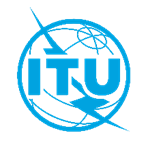 Международный союз электросвязиБюро стандартизации электросвязиОсн.:

Циркуляр 340 БСЭ
Стефано Полидори(Stefano Polidori)Кому:–	Администрациям Государств – Членов Союза–	Членам Сектора МСЭ-Т–	Ассоциированным членам МСЭ-Т–	Академическим организациям − Членам МСЭКопии:–	Председателям и заместителям председателей исследовательских комиссий–	Директору Бюро развития электросвязи–	Директору Бюро радиосвязиТел.:
Факс:
Эл. почта:+41 22 730 5858
+41 22 730 5853
tsbfgai4ad@itu.intКому:–	Администрациям Государств – Членов Союза–	Членам Сектора МСЭ-Т–	Ассоциированным членам МСЭ-Т–	Академическим организациям − Членам МСЭКопии:–	Председателям и заместителям председателей исследовательских комиссий–	Директору Бюро развития электросвязи–	Директору Бюро радиосвязиКому:–	Администрациям Государств – Членов Союза–	Членам Сектора МСЭ-Т–	Ассоциированным членам МСЭ-Т–	Академическим организациям − Членам МСЭКопии:–	Председателям и заместителям председателей исследовательских комиссий–	Директору Бюро развития электросвязи–	Директору Бюро радиосвязиПредмет:Вебинар "ИИ для безопасности дорожного движения" и седьмое виртуальное собрание Оперативной группы МСЭ-Т по ИИ для автономного и ассистированного вождения (ОГ-AI4AD), 6−7 октября 2021 года1 октября 2021 г.Представление письменных вкладов (по эл. почте: tsbfgai4ad@itu.int)5 октября 2021 г.Предварительная регистрация в онлайновой форме:–	для участия в собрании ОГ-AI4AD (7 октября 2021 г.): 
http://itu.int/go/fgai4ad–	для участия в вебинаре (6 октября 2021 г.): https://aiforgood.itu.int/event/ai-for-road-safety/С уважением,Чхе Суб Ли
Директор Бюро
стандартизации электросвязи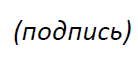 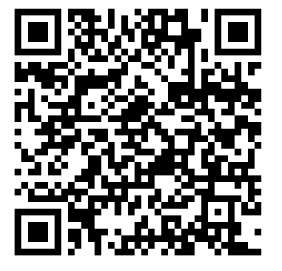 Последняя информация о собрании